IEKŠĒJIE NOTEIKUMIRēzeknē21.02.2024.	Nr.1.13/3Izglītojamo uzņemšanas kārtība un iestājeksāmenu prasības 2024./2025. mācību gadamIzdoti saskaņā ar Valsts pārvaldes iekārtas likuma 10.panta5.daļu un 72.panta 1.daļas 2.punktu,Ministru kabineta 2023. gada 02. maija noteikumu  Nr. 220 "Noteikumi par uzņemšanas kārtību profesionālās izglītības programmās un atskaitīšanu no tām” 15.2.punktuI. Vispārīgie jautājumiIekšējie noteikumi nosaka dokumentu iesniegšanas un izglītojamo uzņemšanas kārtību (turpmāk – kārtība), kā arī  iestājeksāmenu prasības Mākslu izglītības kompetences centrā “Latgales Mūzikas un mākslas vidusskola” (turpmāk – izglītības iestāde).Struktūrvienība Jāņa Ivanova Rēzeknes mūzikas skola organizē izglītojamo uzņemšanu: profesionālās vidējās izglītības programmās pēc pamatizglītības ieguves ar mācību ilgumu četri gadi:33212011 Taustiņinstrumentu spēle	kvalifikācija – mūziķis pianists, koncertmeistars	kvalifikācija – mūziķis ērģelnieks, koncertmeistars33212021 Stīgu instrumentu spēlekvalifikācija – mūziķis vijolniekskvalifikācija – mūziķis altistskvalifikācija – mūziķis ģitārists, ansambļa vadītājs33212031 Pūšaminstrumentu spēlekvalifikācija – mūziķis flautists, ansambļa vadītājskvalifikācija – mūziķis klarnetists, ansambļa vadītājskvalifikācija – mūziķis saksofonists, ansambļa vadītājskvalifikācija – mūziķis fagotists, ansambļa vadītājskvalifikācija – mūziķis trompetists, ansambļa vadītājskvalifikācija – mūziķis eifonists, ansambļa vadītājskvalifikācija – mūziķis tubists, ansambļa vadītājskvalifikācija – mūziķis trombonists, ansambļa vadītājskvalifikācija – mūziķis mežradznieks, ansambļa vadītājs33212041 Sitaminstrumentu spēlekvalifikācija – mūziķis sitaminstrumentālists, ansambļa vadītājs33212051 Diriģēšanakvalifikācija – kormeistars, kora dziedātājskvalifikācija – baznīcas mūzikas dzīves organizators, kormeistars33212061 Vokālā mūzikakvalifikācija – vokālists, kora dziedātājs33212071 Mūzikas vēsture un teorijakvalifikācija – mūziķis, mūzikas teorijas speciālists33212091 Mūzikakvalifikācija – tradicionālās mūzikas speciālists, ansambļa vadītājskvalifikācija – mūziķis ģitārists, ansambļa vadītājskvalifikācija – mūziķis vokālists, ansambļa vadītājskvalifikācija – mūziķis sitaminstrumentālists, ansambļa vadītājskvalifikācija – mūziķis pianists, ansambļa vadītājskvalifikācija – mūziķis saksofonists, ansambļa vadītājskvalifikācija – mūziķis basģitārists/kontrabasists, ansambļa vadītājs profesionālās vidējās izglītības programmās pēc vidējās izglītības ieguves ar mācību ilgumu trīs gadi:35b212021 Stīgu instrumentu spēlekvalifikācija – mūziķis ģitārists, ansambļa vadītājskvalifikācija – mūziķis vijolnieks35b212031 Pūšaminstrumentu spēlekvalifikācija – mūziķis trombonists, ansambļa vadītājs35b212041 Sitaminstrumentu spēlekvalifikācija – mūziķis sitaminstrumentālists, ansambļa vadītājs35b212061 Vokālā mūzikakvalifikācija – vokālists, kora dziedātājs35b212011 Taustiņinstrumentu spēlekvalifikācija – mūziķis pianists, koncertmeistarskvalifikācija – mūziķis ērģelnieks, koncertmeistars35b212091 Mūzikakvalifikācija – tradicionālās mūzikas speciālists, ansambļa vadītājskvalifikācija – mūziķis pianists, ansambļa vadītājskvalifikācija – mūziķis basģitārists/kontrabasists, ansambļa vadītājs Profesionālās ievirzes izglītības programmās:līdztekus pamatizglītības ieguvei:20V212011 – Klavierspēle;20V212011 – Ērģeļspēle;20V212011 – Akordeona spēle;20V212021 – Vijoles spēle;20V212021 – Alta spēle;20V212021 – Čella spēle;20V212021 – Kontrabasa spēle;20V212021 – Ģitāras spēle;20V212031 – Flautas spēle;20V212031 – Klarnetes spēle;20V212031 – Fagota spēle;20V212031 – Saksofona spēle;20V212031 – Trompetes spēle;20V212031 – Trombona spēle;20V212031 – Mežraga spēle;20V212031 – Eifonija spēle;20V212031 – Tubas spēle;20V212041 – Sitaminstrumentu spēle;20V212061 – Kora klase;Struktūrvienība Rēzeknes mākslas un dizaina skola organizē izglītojamo uzņemšanu:3.1. profesionālās vidējās izglītības programmās pēc pamatizglītības ieguves ar mācību ilgumu četri gadi:Produktu dizains (koks, metāls, keramika)kvalifikācija – produktu dizainera asistentsApģērbu dizainskvalifikācija – apģērbu dizainera asistentsKomunikācijas dizains (reklāmas dizains)kvalifikācija – grafikas dizainera asistentsAudiovizuālā māksla un tehnoloģijas (foto)kvalifikācija - fotogrāfs;Mākslas (tēlniecība, glezniecība un grafika)kvalifikācija – vizuālās mākslas speciālists;Lietišķā māksla (tekstils)kvalifikācija – lietišķās mākslas speciālists tekstilizstrādājumu izgatavošanā3.2. Profesionālās ievirzes izglītības programmā Vizuāli plastiskā māksla (izglītības programmas apguves ilgums 7 gadi, reflektantu vecums 9-10 gadi).Izglītības programmu īstenošanas forma ir klātiene. Mācību ilgums izglītības iestādē ir atbilstošs izvēlētās profesionālās izglītības programmas mācību plānam.Kārtība ir publiski pieejama izglītības iestādes kancelejā un ir publicēta izglītības iestādes mājas lapā www.lmmv.gov.lv.II. Dokumentu iesniegšanas kārtībaPersonas, kuras vēlas uzsākt mācības izglītības iestādē, dokumentus iesniedz elektroniski, nosūtot uz izglītības iestādes e-pastu pasts@lmmv.gov.lv (parakstītus ar drošu elektronisko parakstu) vai klātienē attiecīgās izglītības iestādes struktūrvienības Administratīvās nodaļas lietvedei: 7.1. struktūrvienības Jāņa Ivanova Rēzeknes mūzikas skola adrese – Atbrīvošanas aleja 56, Rēzekne;7.2. struktūrvienības Rēzeknes Mākslas un dizaina skola adrese –Baznīcas iela 34A, Rēzekne.Reflektantu pieteikumu reģistrēšana, dokumentu pieņemšana, konsultācijas un iestājeksāmeni notiek:8.1.  struktūrvienībā Jāņa Ivanova Rēzeknes mūzikas skola:profesionālas vidējās izglītības programmās no 2024. gada 01.06. līdz 25. 06. plkst. 9.00, konsultācijas – 19.01., 16.02., 15.03., 19.04., 17.05. plkst. 16.00, iestājpārbaudījumi – 25.-26.06. plkst. 10.00;profesionālas ievirzes izglītības programmās no 2024. gada 02.04. līdz 17.05., konsultācijas – no 27.05. līdz 06.06., iestājpārbaudījums –  07.06. plkst. 10.00;8.2. struktūrvienībā Rēzeknes Mākslas un dizaina skola:8.2.1.   profesionālās vidējās izglītības programmās dokumentu pieņemšana no 2024. gada 01.06. līdz 25.06. plkst. 9.00, sagatavošanas kursi 15.03., 19.04., 17.05. plkst.15.00, konsultācijas 25.06. plkst.11.00 , iestājpārbaudījumi 26.06. plkst. 10.00;8.2.2.   profesionālās ievirzes izglītības programmās dokumentu pieņemšana no 2024. gada 19.08. līdz 30.08.Personu reģistrē uzņemšanai profesionālās izglītības programmā, pamatojoties uz rakstveida iesniegumu (1., 2., 3.pielikums) izglītības iestādes direktoram. Iesniegumu iesniedz viens no nepilngadīgās personas likumiskajiem pārstāvjiem vai pilngadīgā persona.Iesniegumam pievieno:uzrāda personu apliecinošu dokumentu – pase, ID karte vai dzimšanas apliecība – līdz 2024. gada 25. jūnija plkst. 9.00ja reflektants ir apguvis profesionālās ievirzes izglītības programmu (mūzikas vai mākslas skola), var pievienot izglītību apliecinošo dokumentu kopijas, uzrādot izglītības iestādes vadītājam oriģinālu – līdz 2024. gada 25. jūnija plkst. 9.00divas 3x4 izmēra fotogrāfijas (attiecas uz profesionālās vidējās izglītības programmu reflektantiem) – līdz 2024. gada 25. jūnija plkst. 9.00; izrakstu no stacionārā/ambulatorā pacienta medicīniskās kartes (veidlapa Nr. 027/u), kurā norādīta informācija par personas hroniskām saslimšanām, tai skaitā redzes, dzirdes, funkcionāliem vai psihiskiem traucējumiem, alerģijām, ierobežojumiem fiziskajai slodzei – līdz 2024. gada 25. jūnija plkst. 9.00; ja reflektants atbilst šo noteikumu 26. punktā noteiktajam, reflektants iesniedz atbilstošo statusu apliecinošu oficiāla dokumenta kopiju, uzrādot oriģinālu – līdz 2024. gada 25. jūnija plkst. 9.00;iepriekš iegūto izglītību apliecinoša dokumenta (Apliecība vai Atestāts) kopiju vai profesionālo kvalifikāciju apliecinoša dokumenta kopiju, uzrādot izglītības iestādes vadītājam oriģinālu un sekmju izrakstu – līdz 2024. gada 15. jūlijam.Ja izglītību apliecinošs dokuments izsniegts citā valstī, pievieno normatīvajos aktos noteiktajā kārtībā pieņemtā lēmuma kopiju par izglītības dokumenta atzīšanu, uzrādot oriģinālu.Personu iesniegtos dokumentus reģistrē izglītības iestādes iekšējos normatīvajos aktos noteiktā kārtībā.Pirms personas uzņemšanas profesionālās izglītības programmā nepilngadīgās personas likumiskajam pārstāvim vai pilngadīgai personai ir tiesības iepazīties ar: izglītības iestādes nolikumu; izglītības iestādes iekšējās kārtības noteikumiem; profesionālās izglītības programmu; izglītības iestādes noteikto iestājpārbaudījumu saturu, vērtēšanas kritērijiem, sākuma un beigu termiņu.III. Uzņemšanas pamatprincipiUzņemšana izglītības iestādē notiek saskaņā ar atklāta un vienlīdzīga konkursa principiem.Reflektantu zināšanu un prasmju pārbaudei tiek organizēti iestājpārbaudījumi.Uzņemšanai profesionālās vidējās izglītības programmās, izglītības iestāde izstrādā iestājpārbaudījumu prasības (4., 5.pielikums), saturu, vērtēšanas kritērijus, sākuma un beigu termiņus (publicēts izglītības iestādes mājas lapā www.lmmv.gov.lv).Reflektantu uzņemšanas norisi koordinē izglītības iestādes vadītāja apstiprināta komisija ne mazāk kā trīs personu sastāvā:priekšsēdētājs – izglītības iestādes vadītājs;priekšsēdētāja vietnieks – attiecīgās struktūrvienības vadītājs;komisijas locekļi – attiecīgās struktūrvienības vadītāja vietnieks un izglītības metodiķis.Reflektantu  iestājpārbaudījumu norisi organizē izglītības iestādes vadītāja apstiprināta uzņemšanas komisija ne mazāk kā trīs personu sastāvā:priekšsēdētājs – izglītības programmas vadītājs vai metodiskās komisijas vadītājs;komisijas locekļi – divi eksāmena priekšmeta pedagogi, viens no tiem ir eksāmena vadītājs.Ja uzņemšanas komisijas loceklis iestājpārbaudījumu vērtēšanas procesā konstatē, ka tas atrodas interešu konflikta situācijā, viņš nekavējoties par to informē izglītības iestādes vadītāju un uzņemšanas komisijas vadītāju un vērtēšanu pārtrauc. Vērtēšanā iesaistās cits profesionālo mācību priekšmetu pedagogs.Katras iestājpārbaudījuma komisijas  (ja attiecināms) priekšsēdētājs atbild par tā organizēšanu, materiāltehnisko nodrošinājumu, darba norises kontroli, darba vērtēšanas organizāciju, darbu glabāšanu un strīdus jautājumu izšķiršanu. Pie iestājpārbaudījumu kārtošanas profesionālajā vidējā izglītības pakāpē ar izglītības iestādes vadītāja rīkojumu pielaiž reflektantus, kuri iesnieguši uzņemšanas komisijai visus nepieciešamos dokumentus.Ar izglītības iestādes vadītāja rīkojumu personu uzņem profesionālās izglītības programmas apguvei.IV. Reflektanta zināšanu un prasmju vērtēšana, stājoties struktūrvienības Jāņa Ivanova Rēzeknes mūzikas skola profesionālās vidējās izglītības programmāsReflektantu zināšanu un prasmju pārbaudei tiek organizēts iestājpārbaudījums (4., 5.pielikums): izvēlētajā specialitātē;mūzikas teorijā un solfedžo;klavierspēlē (tikai Diriģēšanas un Mūzikas vēstures un teorijas reflektantiem);mūzikas literatūrā (tikai Mūzikas vēstures un teorijas reflektantiem).Katra iestājpārbaudījuma daļa tiek vērtēta 10 ballu sistēmā.Iestājpārbaudījums uzskatāms par sekmīgi nokārtotu, ja vērtējumi katrā no tā daļām nav zemāki par 4 (gandrīz viduvēji) ballēm.Reflektantiem, kuri ir uzrādījuši nepietiekamu sagatavotību vienā no iestājpārbaudījuma daļām un ir ieguvuši nepietiekamu vērtējumu (zemāku par 4 ballēm), nākamā iestājpārbaudījuma daļas kārtošana nav atļauta.Bāreņus un bez vecāku gādības palikušas personas līdz 24 gadu vecuma sasniegšanai uzņem prioritārā kārtā, ja iestājpārbaudījumā šī persona uzrāda vienādu rezultātu ar citu personu.Reflektantiem, kuriem solo programmas atskaņošanai ir nepieciešams koncertmeistars, ne vēlāk kā 3 (trīs) darba dienas pirms iestājpārbaudījuma norises izglītības iestādes kancelejā jāiesniedz skaņdarbu notis.V. Reflektanta zināšanu un prasmju vērtēšana, stājoties struktūrvienības Jāņa Ivanova Rēzeknes mūzikas skola profesionālās ievirzes izglītības programmāsPretendējot uzņemšanai profesionālās ievirzes izglītības programmu 1.klasē, reflektantiem iestājpārbaudījums sastāv no šādiem uzdevumiem:jānodzied viena latviešu tautasdziesma pēc izvēles, līdzi ritmizējot ar plaukstām vai skaņu rīkiem;jāatkārto pedagoga nodemonstrētas nelielas melodiskas frāzes un ritmiskais zīmējums.Iestājpārbaudījumu laikā reflektantus aicina klasē pa vienam bez vecāku vai citu likumisko pārstāvju klātbūtnes.Iestājpārbaudījuma rezultātu vērtēšana notiek 10 ballu sistēmā, apkopojot visus uzņemšanas komisijas dalībnieku vērtējumus protokolā.VI. Reflektanta zināšanu un prasmju vērtēšana, stājoties struktūrvienības Rēzeknes Mākslas un dizaina skola profesionālās vidējās izglītības programmāsReflektantu zināšanu un prasmju pārbaudei tiek organizēts iestājpārbaudījums (6., 7.pielikums)Zīmēšanā;Kompozīcijā.Katra iestājpārbaudījuma darbs tiek vērtēts no 1- 15 punktiem, saskaņā ar vērtēšanas kritērijiem (6., 7. pielikums).Izvēlētajā izglītības programmā, saskaņā ar uzņemšanas plānu, tiek ieskaitīti reflektanti, kuri ieguvuši lielāku punktu skaitu.Ja reflektants konkursa kārtībā nav ieskaitīts izvēlētajā izglītības programmā, viņam tiek piedāvātas brīvās vietas izglītības programmā, kurā tādas ir.VII. Uzņemšanas rezultātiReflektanti tiek uzņemti izglītības iestādē, pamatojoties uz iestājpārbaudījumu rezultātiem.Iestājpārbaudījumu rezultātus fiksē protokolā, un to paraksta visi iestājpārbaudījumu komisijas locekļi. Gadījumā, ja uzņemšanas gaitā veidojas konkurss, reflektantu izvērtēšanas procesā tiek apkopoti dati par iegūtiem vērtējumiem latviešu valodā, matemātikā un angļu valodā no reflektantu uzrādītajiem izglītības dokumentiem (pamatizglītības apliecības sekmju izraksts). Priekšroka konkursā ir personai, kura uzrādījusi labāku vidējo vērtējumu minētajos mācību priekšmetos.Iestājpārbaudījumu rezultāti reflektantiem tiek paziņoti 5 (piecu) darba dienu laikā pēc iestājpārbaudījumu norises šifrētā veidā izglītības iestādes tīmekļvietnē www.lmmv.gov.lv un izglītības iestādes kancelejā.Reflektantiem trīs darbdienu laikā pēc rezultātu izziņošanas jāsniedz apstiprinājums vai noraidījums izglītības iestādei par mācību uzsākšanu izglītības iestādē.Reflektantu un viņu likumisko pārstāvju pretenzijas izskata uzņemšanas komisija 5 (piecu) darba dienu laikā pēc rezultātu paziņošanas. Gadījumā, ja reflektantu skaits nav pietiekošs (vismaz 12 izglītojamie), 2024./2025. mācību gadā izglītojamo 1. kursa grupa attiecīgajā struktūrvienībā netiek komplektēta.Gadījumos, kad pilngadīgs izglītojamais (vai nepilngadīga izglītojamā vārdā viņa likumiskais pārstāvis) rakstveidā atsakās uzsākt mācības Skolā, tad konkursa kārtībā priekšroku dod izglītojamajiem ar nākamo augstāko punktu skaituIzglītības iestādes izglītojamo skaitā var tikt uzņemti izglītojamie vēlākos mācību posmos, izvērtējot iepriekš iegūtās zināšanas, organizējot uzņemšanu saskaņā ar normatīvo regulējumu – Ministru kabineta noteikumiem, kas nosaka prasības un kārtību, kādā atzīst personas kompetenci uzņemšanai profesionālās izglītības programmas vēlākos mācību posmos.Jautājumus par uzņemšanu, kuri šajos noteikumos nav reglamentēti, izlemj uzņemšanas komisija kopā ar izglītības iestādes administrāciju.Pamatojoties uz uzņemšanas rezultātiem, izglītības iestādes vadītājs izdod rīkojumu par izglītojamo uzņemšanu izglītības iestādē attiecīgās izglītības programmas 1.kursā/klasē ar kārtējā gada 1.septembri.VII. Noslēguma jautājumiAtzīt par spēku zaudējušiem Jāņa Ivanova Rēzeknes mūzikas vidusskolas 2023. gada 19. maija iekšējos noteikumus Nr.1.14.10 „Izglītojamo uzņemšanas kārtība un iestājeksāmenu prasības 2023./2024. mācību gadam”.Atzīt par spēku zaudējušiem Rēzeknes Mākslas un dizaina vidusskolas 2023. gada 9. februāra iekšējos noteikumus Nr.5 “Izglītojamo uzņemšanas kārtība 2023./2024.mācību gadam”.Kārtība stājas spēkā 2024.gada 21. februārī.Direktors								R.Arbidāns1.pielikumsMIKC “Latgales Mūzikas un mākslas vidusskola”2024.gada 21. februāra iekšējiem noteikumiem Nr.1.13/3  „Izglītojamo uzņemšanas kārtīb un iestājeksāmenu prasības2024./2025. mācību gadam”IESNIEGUMSLūdzu uzņemt manu dēlu/meitu ___________________________________________________________                                                                                                   (Vārds, uzvārds)Personas kods ___________________________________________Dzimšanas datums _______________________________________Mākslu izglītības kompetences centr “Latgales Mūzikas un mākslas vidusskola” (turpmāk MIKC LMMV)___. kursā šādā rofesionālās vidējās izglītības programmā:1.prioritāte __________________________________________________________________2.prioritāte __________________________________________________________________3.prioritāte __________________________________________________________________ZIŅAS PAR IZGLĪTOJAMODeklarētā dzīvesvieta _____________________________________________________________Faktiskā dzīvesvieta ______________________________________________________________Tālruņa numurs __________________________________________E-pasts __________________________________________________Ir nepieciešama vieta dienesta viesnīcā     Jā       Nē Ģimenei izdota Goda ģimenes apliecība   Jā       Nē Apliecības derīguma termiņš ____. ____. ____________.Ģimenei piešķirts trūcīgās mājsaimniecības statuss  Jā   Nē Izziņas derīguma termiņš no ____.____._________.līdz ____.____._________.Izglītojamajam piešķirta invaliditāte  Jā     Nē Apliecības derīguma termiņš ____.____.___________.MIKC LMMV mācās citi ģimenes locekļi:___________________________________________________________________________(Vārds, uzvārds, klase, kurss)___________________________________________________________________________(Vārds, uzvārds, klase, kurss)ZIŅAS PAR VECĀKIEMMĀTE: Vārds, uzvārds ______________________________________________________________Deklarētā dzīvesvieta _________________________________________________________Faktiskā dzīvesvieta __________________________________________________________Tālruņa numurs __________________________________________E-pasts _________________________________________________TĒVS:Vārds, uzvārds ______________________________________________________________Deklarētā dzīvesvieta _________________________________________________________Faktiskā dzīvesvieta __________________________________________________________Tālruņa numurs __________________________________________E-pasts _________________________________________________Pielikumā:1. Iepriekš iegūt izglītīb apliecinoša dokumenta kopija                                                      2. Izraksts no stacionārā/ambulatorā pacienta medicīniskās kartes (veidlapa nr. 027/u)                                                                   3. Fotokartiņas 3x4cm (2 gab)                                                                                                    4. Citi dokumenti ___________________________________________________________                                                      20___.g.____._________________________      ____________________________________                                      (datums)                                                                           (ikumiskā pārstāvja paraksts)Atbilstoši Vispārīgās datu aizsardzības regulas 6. panta 1. punkta c) apakšpunktā minētajam apstrādes pamatam, tieku informēts, ka MIKC LMMV, lai izpildītu juridisku pienākumu, ir tiesīga nodot mana dēla / meitas __________________________________________________________                                      (izglītojamā vārds, uzvārds)personas datus ( bērna vārds, uzvārds, personas kods, deklarētās un faktiskās dzīves vietas adrese, pases vai dzimšanas apliecības vai identifikācijas kartes dati, likumisko pārstāvju vārds, uzvārds, personas kods, tālruņa numurs, e-pasta adrese) trešajai personai  funkciju un pienākumu izpildei:1. Izglītojamo uzskaitei Valsts izglītības informācijas sistēmā; 2. Izglītojamo uzskaitei Valsts pārbaudījumu informatīvajā sistēmā; 3. Pilnvarotu un kompetentu valsts un pašvaldību institūciju informēšanai; 4. Skolvadības sistēmā e-klase mācību sasniegumu uzskaitei un analīzei.   Informējam, kazglītības iestāde veic savu organizēto pasākumu fotografēšanu un filmēšanu saistībā ar dažādām izglītības iestādes organizētām aktivitātēm un pasākumiem, kurās ir iesaistīti bērni, lai veidotu un atspoguļotu izglītības iestādes dzīvi un vēsturi, ar mērķi popularizēt zglītības iestādi, tai skaitā attēlu jeb fotogrāfiju formā.  Lūdzu :    □ Piekrītu           □ NepiekrītuMana dēla/meitas________________________________________________________________fotogrāfiju un filmēšanas ierakstu veikšanai, kā arī to izvietošanai ar/bez bērna identificēšanas ar vārdu un uzvārdu zglītības iestādes telpās, informatīvajos materiālos, gadagrāmatās, izglītības iestādes tīmekļa vietnē (t.sk. sociālajos tīklos).	Jums ir tiesības atsaukt savu piekrišanu, sazinoties ar MIKC LMMV. MIKC LMMV negarantē datu dzēšanu, ja konkrētas fotogrāfijas apstrādes pamats būs sabiedrības intereses par izglītības iestādes organizētajiem pasākumiem.Informējam, ka papildus informāciju par izglītojamā un viņa likumisko pārstāvju personu datu apstrādi var iegūt MIKC LMMV tīmekļa vietnes  www.lmmv.gov.lv sadaļā “Privātuma politika”.20___.g.____.________________________          _____________________________________                                  (datums)                                                                                      (ikumiskā pārstāvja paraksts2.pielikumsMIKC “Latgales Mūzikas un mākslas vidusskola”2024.gada 21. februāra iekšējiem noteikumiem Nr.1.13/3  „Izglītojamo uzņemšanas kārtīb un iestājeksāmenu prasības 2024./2025. mācību gadam”IESNIEGUMSLūdzu uzņemt mani ____________________________________________________________________                   (Vārds, uzvārds)Personas kods ___________________________________________Dzimšanas datums _______________________________________Mākslu izglītības kompetences centr “Latgales Mūzikas un mākslas vidusskola” (turpmāk MIKC LMMV)___. kursā šādā rofesionālās vidējās izglītības programmā:1.prioritāte _________________________________________________________________2.prioritāte __________________________________________________________________3.prioritāte __________________________________________________________________ZIŅAS PAR IZGLĪTOJAMODeklarētā dzīvesvieta_____________________________________________________________Faktiskā dzīvesvieta ______________________________________________________________Tālruņa numurs __________________________________________E-pasts __________________________________________________Ir nepieciešama vieta dienesta viesnīcā     Jā       Nē Ģimenei izdota Goda ģimenes apliecība   Jā       Nē Apliecības derīguma termiņš ____. ____. ____________.Ģimenei piešķirts trūcīgās mājsaimniecības statuss  Jā   Nē Izziņas derīguma termiņš no ____.____._________.līdz ____.____._________.Izglītojamajam piešķirta invaliditāte  Jā     Nē Apliecības derīguma termiņš ____.____.___________.MIKC LMMV mācās citi ģimenes locekļi:_________________________________________________________________________(Vārds, uzvārds, klase, kurss)___________________________________________________________________________(Vārds, uzvārds, klase, kurss)ZIŅAS PAR VECĀKIEMMĀTE: Vārds, uzvārds ______________________________________________________________Deklarētā dzīvesvieta _________________________________________________________Faktiskā dzīvesvieta __________________________________________________________Tālruņa numurs __________________________________________E-pasts _________________________________________________TĒVS:Vārds, uzvārds ______________________________________________________________Deklarētā dzīvesvieta _________________________________________________________Faktiskā dzīvesvieta __________________________________________________________Tālruņa numurs __________________________________________E-pasts _________________________________________________Pielikumā:1. Iepriekš iegūt izglītīb apliecinoša dokumenta kopija                                                      2. Izraksts no stacionārā/ambulatorā pacienta medicīniskās kartes (veidlapa nr. 027/u)                                                                   3. Fotokartiņas 3x4cm (2 gab)                                                                                                    4. Citi dokumenti ___________________________________________________________20___.g.____._________________________      _________________________________                                  (datums)                                                                                     (Reflektanta paraksts)Atbilstoši Vispārīgās datu aizsardzības regulas 6. panta 1. punkta c) apakšpunktā minētajam apstrādes pamatam, tieku informēts, ka MIKC LMMV, lai izpildītu juridisku pienākumu, ir tiesīga nodot manus personas datus (vārds, uzvārds, personas kods, deklarētās un faktiskās dzīves vietas adrese, pases vai dzimšanas apliecības vai identifikācijas kartes dati, likumisko pārstāvju vārds, uzvārds, personas kods, tālruņa numurs, e-pasta adrese) trešajai personai funkciju un pienākumu izpildei:1. Izglītojamo uzskaitei Valsts izglītības informācijas sistēmā; 2. Izglītojamo uzskaitei Valsts pārbaudījumu informatīvajā sistēmā; 3. Pilnvarotu un kompetentu valsts un pašvaldību institūciju informēšanai; 4. Skolvadības sistēmā e-klase mācību sasniegumu uzskaitei un analīzei.Informējam, ka zglītības iestāde veic savu organizēto pasākumu fotografēšanu un filmēšanu, saistībā ar dažādām izglītības iestādes organizētām aktivitātēm un pasākumiem, kurās ir iesaistīti izglītojamie, lai veidotu un atspoguļotu izglītības iestādes dzīvi un vēsturi, ar mērķi popularizēt zglītības iestādi, tai skaitā attēlu jeb fotogrāfiju formā.  Lūdzu :    □ Piekrītu           □ NepiekrītuManu fotogrāfiju un filmēšanas ierakstu veikšanai, kā arī to izvietošanai ar/bez identificēšanas ar vārdu un uzvārdu zglītības iestādes telpās, informatīvajos materiālos, gadagrāmatās, izglītības iestādes tīmekļa vietnē (t.sk. sociālajos tīklos).	Jums ir tiesības atsaukt savu piekrišanu, sazinoties ar MIKC LMMV. MIKC LMMV negarantē datu dzēšanu, ja konkrētas fotogrāfijas apstrādes pamats būs sabiedrības intereses par izglītības iestādes organizētajiem pasākumiem.Informējam, ka papildus informāciju par izglītojamā un viņa likumisko pārstāvju personu datu apstrādi var iegūt MIKC LMMV tīmekļa vietnes  www.lmmv.gov.lv sadaļā “Privātuma politika”.20___.g.____.________________________          ___________________________________                                  (datums)                                                                                         (Reflektanta paraksts)3.pielikumsMIKC “Latgales Mūzikas un mākslas vidusskola”2024.gada 21. februāra iekšējiem noteikumiem Nr.1.13/3  „Izglītojamo uzņemšanas kārtīb un iestājeksāmenu prasības 2024./2025. mācību gadam”IESNIEGUMSLūdzu uzņemt manu dēlu/meitu ___________________________________________________________(Vārds, uzvārds)Personas kods ___________________________________________Dzimšanas datums _______________________________________Mākslu izglītības kompetences centrā “Latgales Mūzikas un mākslas vidusskola” (turpmāk MIKC LMMV)___. klasē šādā rofesionālās ievirzes izglītības programmā:1.prioritāte __________________________________________________________________2.prioritāte __________________________________________________________________3.prioritāte __________________________________________________________________ZIŅAS PAR IZGLĪTOJAMODeklarētā dzīvesvieta_____________________________________________________________Faktiskā dzīvesvieta______________________________________________________________Tālruņa numurs __________________________________________ vispārizglītojošajā skolā, klasē mācīsies nākamajā mācību gadā __________________________________________________________________________________________Cik gadus un kur mācījies mūziku _______________________________________________MIKC LMMV paralēli apgūst otru programmustruktūrvienībā “Rēzeknes Mākslas un dizaina skola”    Jā     Nēstruktūrvienībā “Jāņa Ivanova Rēzeknes mūzikas skola”  Jā     NēĢimenei izdota Goda ģimenes apliecība   Jā       Nē Apliecības derīguma termiņš ____. ____. ____________.Ģimenei piešķirts trūcīgās mājsaimniecības statuss  Jā   Nē Izziņas derīguma termiņš no ____.____._________.līdz ____.____._________.Izglītojamajam piešķirta invaliditāte  Jā     Nē Apliecības derīguma termiņš ____.____.___________.MIKC LMMV mācās citi ģimenes locekļi:___________________________________________________________________________(Vārds, uzvārds, klase, kurss)___________________________________________________________________________(Vārds, uzvārds, klase, kurss)ZIŅAS PAR VECĀKIEMMĀTE: Vārds, uzvārds ______________________________________________________________Deklarētā dzīvesvieta _________________________________________________________Faktiskā dzīvesvieta __________________________________________________________Tālruņa numurs __________________________________________E-pasts _________________________________________________TĒVS:Vārds, uzvārds ______________________________________________________________Deklarētā dzīvesvieta _________________________________________________________Faktiskā dzīvesvieta __________________________________________________________Tālruņa numurs __________________________________________E-pasts _________________________________________________Pielikumā:Izraksts no stacionārā/ambulatorā pacienta medicīniskās kartes (veidlapa nr. 027/u)                                                                  20___.g.____._________________________      _________________________________                                  (datums)                                                                       ikumiskā pārstāvja paraksts)Atbilstoši Vispārīgās datu aizsardzības regulas 6. panta 1. punkta c) apakšpunktā minētajam apstrādes pamatam, tieku informēts, ka MIKC LMMV, lai izpildītu juridisku pienākumu, ir tiesīga nodot mana dēla / meitas __________________________________________________                                      (izglītojamā vārds, uzvārds)personas datus ( bērna vārds, uzvārds, personas kods, deklarētās un faktiskās dzīves vietas adrese, pases vai dzimšanas apliecības vai identifikācijas kartes dati, likumisko pārstāvju vārds, uzvārds, personas kods, tālruņa numurs, e-pasta adrese) trešajai personai sekojošu funkciju un pienākumu izpildei:1. Izglītojamo uzskaitei Valsts izglītības informācijas sistēmā; 2. Izglītojamo uzskaitei Valsts pārbaudījumu informatīvajā sistēmā; 3. Pilnvarotu un kompetentu valsts un pašvaldību institūciju informēšanai; 4. Skolvadības sistēmā e-klase mācību sasniegumu uzskaitei un analīzei.   Informējam, ka zglītības iestāde veic savu organizēto pasākumu fotografēšanu un filmēšanu, saistībā ar dažādām izglītības iestādes organizētām aktivitātēm un pasākumiem, kurās ir iesaistīti bērni, lai veidotu un atspoguļotu izglītības iestādes dzīvi un vēsturi, ar mērķi popularizēt zglītības iestādi, tai skaitā attēlu jeb fotogrāfiju formā.  Lūdzu :    □ Piekrītu           □ NepiekrītuMana dēla/meitas_____________________________________________________________fotogrāfiju un filmēšanas ierakstu veikšanai, kā arī to izvietošanai ar/bez bērna identificēšanas ar vārdu un uzvārdu zglītības iestādes telpās, informatīvajos materiālos, gadagrāmatās, izglītības iestādes tīmekļa vietnē (t.sk. sociālajos tīklos).	Jums ir tiesības atsaukt savu piekrišanu, sazinoties ar MIKC LMMV. MIKC LMMV negarantē datu dzēšanu, ja konkrētas fotogrāfijas apstrādes pamats būs sabiedrības intereses par izglītības iestādes organizētajiem pasākumiem.Informējam, ka papildus informāciju par izglītojamā un viņa likumisko pārstāvju personu datu apstrādi var iegūt MIKC LMMV tīmekļa vietnes  www.lmmv.gov.lv sadaļā “Privātuma politika”.20___.g.____.________________________          ___________________________________                                  (datums)                                                                                  (ikumiskā pārstāvja paraksts)4.pielikumsMIKC “Latgales Mūzikas un mākslas vidusskola”2024.gada 21. februāra iekšējiem noteikumiem Nr.1.13/3  „Izglītojamo uzņemšanas kārtīb un iestājeksāmenu prasības 2024./2025. mācību gadam”Iestājpārbaudījuma prasības mācību uzsākšanaiprofesionālās vidējās izglītības programmāspecialitātē un klavierspēlē5.pielikumsMIKC “Latgales Mūzikas un mākslas vidusskola”2024.gada 21. februāra iekšējiem noteikumiem Nr.1.13/3  „Izglītojamo uzņemšanas kārtīb un iestājeksāmenu prasības 2024./2025. mācību gadam”Iestājpārbaudījumu prasības mācību uzsākšanaiprofesionālās vidējās izglītības programmā solfedžo un mūzikas teorijāZināt, dziedāt, klausīties:1.1. dabisko un harmonisko mažoru, dabisko, harmonisko un melodisko    minoru – tonalitātes līdz 4 zīmēm 1.2. noturīgos intervālus tonalitātē ↑ ↓ no visām noturīgajām pakāpēm 1.3. vienkāršos intervālus (lielie, mazie, tīrie) ↑ ↓ no skaņas ārpus tonalitātes gan vienkārši, gan zigzaga veidā1.4. intervālus (tonalitātē): - OBLIGĀTI: pm5 (VII/↑VII); pl4 (IV) dabiskajā mažorā un harmoniskajā minorā ar atrisinājumu - NAV OBLIGĀTI: pl2 (↓VI/VI); pm7 (VII/↑VII) harmoniskajā mažorā un harmoniskajā minorā ar atrisinājumu - NAV OBLIGĀTI: pl4 (↓VI/VI) un pm5 (II) harmoniskajā mažorā un dabiskajā minorā ar atrisinājumu1.5. akordus no skaņas: - M53 un m53, to apvērsumi- D7 (apvērsumi NAV OBLIGĀTI)1.6. akordus tonalitātē:- S53; S63; S64 ar atrisinājumu tonikā (M un m)- D53; D63; D64 ar atrisinājumu tonikā (M un m)- D7 un tā apvērsumi ar atrisinājumu tonikā (M un m) 1.7. intervālu secības (5-6), piem.: l3 – m3 – m3 – pl4 – m6 I II III IV IIIIntervālu secībās jāatpazīst paralēlas tercas un sekstas, mežragu zelta gājiens, sānvirzes kustība (kad viena balss paliek nemainīga), piemēram,t5 – t4 – m3 vai t5 – t4 – l3 vai t8 – m7 – m6	       	          I     II    III         I      I      I        I      II      III akordu secības (5-6), piem.:T63 - S53 - T63 - D43 - T53 metroritms:- 2/4, 3/4, 4/4, 3/8, 6/8 takstmēri- ritma grupas: sešpadsmitdaļnotis, punktēts ritms, trioles, sinkopes, salīgotas notisEksāmena gaita:2.1. Rakstu darbs:- Vienbalsīgs daļējais diktāts (tiek atskaņots 8 reizes)- Intervālu secība (5-6 intervāli; skan 6 reizes)- Akordu secība (5-6 akordi; skan 6 reizes)2.2. Mutiskā daļa:- Skaņkārtu dziedāšana- Noturīgie akordi un intervāli ↑↓- Akordi un intervāli ar atrisinājumiem tonalitātē- Zigzaga dziedāšana- dažādu intervālu dziedāšana no vienas skaņas norādītajā virzienā- Solfedžēt no lapas vienbalsīgu melodiju- Lasīt no lapas ar nošu nosaukumiem vai ritmizēt ar plaukstām vienlīnijas ritma vingrinājumu6.pielikumsMIKC “Latgales Mūzikas un mākslas vidusskola”2024.gada 21. februāra iekšējiem noteikumiem Nr.1.13/3  „Izglītojamo uzņemšanas kārtība un iestājeksāmenu prasības 2024./2025. mācību gadam”ZĪMĒŠANAIestājpārbaudījuma darbs – trīs atšķirīgas formas un materiāla priekšmetu klusā daba. Tonāls zīmējums. Papīra formāts -  A4.Materiāli, instrumenti : grafīta zīmuļi (HB, F cietība), dzēšgumija, zīmēšanas papīra loksne A4 formāts ( ar papīru nodrošina izglītības iestāde, pārējie materiāli reflektantam jāņem līdzi savi).Darba izpildes laiks – 2 astronomiskās stundas.Vērtēšanas kritēriji:Programmu izstrādāja RMDS pedagoģes; Iveta Ošāne, Kristīne Binduka7.pielikumsMIKC “Latgales Mūzikas un mākslas vidusskola”2024.gada 21. februāra iekšējiem noteikumiem Nr.1.13/3  „Izglītojamo uzņemšanas kārtība un iestājeksāmenu prasības 2024./2025. mācību gadam”KOMPOZĪCIJAIestājpārbaudījuma darbs: Krāsaina radoša kompozīcija – klājošais, jeb fona raksts dizaina produktam, izmantojot dabas vai ģeometrisku formu ritmu. Papīra formāts A4.Materiāli, instrumenti : grafīta zīmulis HB, F cietība, dzēšgumija, melna gēla pildspalva, vai rapitogrāfi, krāsu zīmuļi vai flomāsteri, lineāls, cirkulis, rasēšanas papīra loksne A4 formāts ( ar papīru nodrošina izglītības iestāde, pārējie materiāli reflektantam jāņem līdzi savi).Darba izpildes laiks – 2 astronomiskās stundas.Vērtēšanas kritēriji:Programmu izstrādāja RMDS pedagoģes; Iveta Ošāne, Kristīne Binduka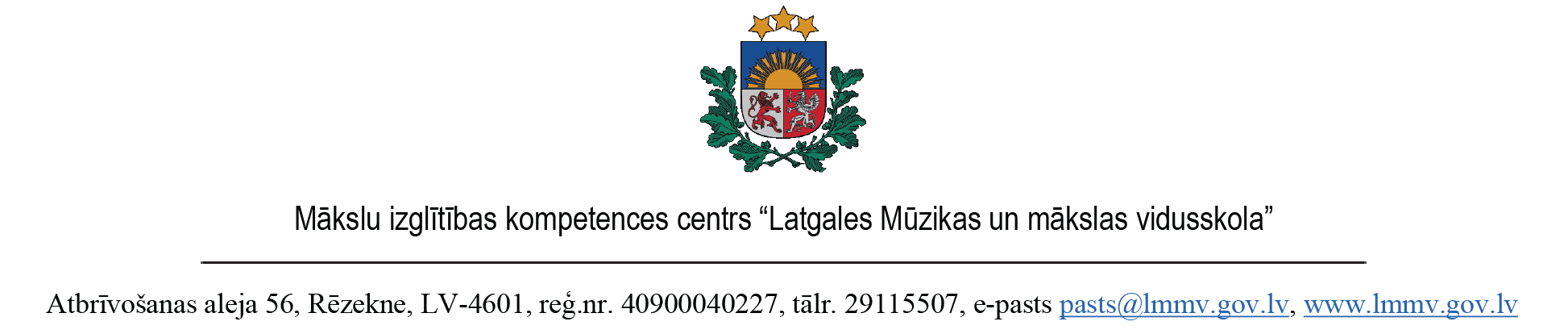 Mākslu izglītības kompetences centra“Latgales Mūzikas un mākslas vidusskola”direktoram Raimondam Arbidānam(likumiskā pārstāvja vārds, uzvārds)Mākslu izglītības kompetences centra“Latgales Mūzikas un mākslas vidusskola”direktoram Raimondam Arbidānam(reflektanta vārds, uzvārds)Mākslu izglītības kompetences centra“Latgales Mūzikas un mākslas vidusskola”direktoram Raimondam Arbidānam(likumiskā pārstāvja vārds, uzvārds)Izglītības programmasSpecialitātes programmaKlavierspēleTaustiņinstrumentu spēle – Klavierspēle1.Polifons skaņdarbs (invencija, fugeta, fūga, prelūdija un fūga – pēc izvēles)2.Izvērstas formas skaņdarbs (sonatīne, sonātes 1.daļa, rondo, variāciju cikls – pēc izvēles)3.Etīde Eksāmena programma jāatskaņo  no galvas.Taustiņinstrumentu spēle - ĒrģeļspēleSpecialitāte (bez Ērģeļspēles pamatiem). Iestājeksāmena programma tikai klavierēs.1.Polifons skaņdarbs (invencija, fugeta, fūga, prelūdija un fūga – pēc izvēles)2.Izvērstas formas skaņdarbs (sonatīne, sonātes 1.daļa, rondo, variāciju cikls – pēc izvēles)3.Etīde (vēlams – sīkā tehnika)Eksāmena programma jāatskaņo  no galvas.Specialitāte (pēc izvēles mācību priekšmeta Ērģeļspēle)1.Baroka laikmeta skaņdarbs2.Romantisma miniatūraEksāmena programma jāatskaņo  no notīm.Specialitāte (pēc specialitātes Ērģeļspēle)1.J.S.Baha Mazā prelūdija un fūga (viena pēc izvēles)2.Romantisma miniatūra3.Izvērsts pedāļvingrinājums vai skaņdarbs pedālim soloEksāmena programma jāatskaņo  no notīm. Pēc izvēles mācību priekšmeta Ērģeļspēle1. Polifons skaņdarbs (invencija, fugetta, fūga, prelūdija un fūga – pēc izvēles)2.EtīdeEksāmena programma jāatskaņo  no galvas.Pēc specialitātes Ērģeļspēle1.EtīdeEksāmena programma jāatskaņo  no galvas.Stīgu instrumentu spēle1.Gamma (3 oktāvas) pēc audzēkņa izvēles. Skaņveides paņēmieni, arpēdžijas, VII7, D7, dubultnotis (tercas, sekstas, oktāvas)2.Divu dažādu tehnisku paņēmienu etīdes3.Izvērstas formas skaņdarbsPūšaminstrumentu spēle1.Divas dažāda rakstura miniatūras vai lielformas skaņdarbs un miniatūra2.Tehniska etīde3.Gammas līdz 4 zīmēm, trijskaņi, arpēdžijasSitaminstrumentu spēle1. Divas dažāda rakstura miniatūras vai lielformas skaņdarbs un miniatūra2.Etīde uz mazajām bungām3.Gammas līdz 4 zīmēm, rudimentu spēleDiriģēšana ar kvalifikāciju – kormeistars, kora dziedātājs un Diriģēšana ar kvalifikāciju – baznīcas mūzikas dzīves organizators, kormeistars1.Viens sagatavots skaņdarbs:a) diriģēt no galvasb) spēlēt no galvasc) dziedāt kora balsis no galvas2.Nodziedāt sagatavotu tautasdziesmu3.Lasīšana no lapas – komisijas izvēlēta tautasdziesma4.Skatuves runas kultūras pārbaude – dzejolis vai prozas fragments5.Kolokvijs – izvēlētās izglītības programmas pamatojums, dzimtā novada kultūras dzīves aktualitātes1.Polifons skaņdarbs2.Lielformas skaņdarbs3.SkaņdarbsVokālā mūzikaDivas dažāda rakstura dziesmas ar klavieru pavadījumu. Skatuves runas kultūras pārbaude – dzejolis vai prozas fragmentsMūzika (Tradicionālā mūzika)1.Atskaņot no galvas (pēc iestājeksāmena komisijas izvēles) kādu minētajām latviešu tautasdziesmām:Auga, auga rūžeņaTuoļi dzeivoj muna mīluoSeši mazi bundziniekiTumša nakte, zaļa zāleAiz azara malni mežiEs izjāju prūšu zemiKur gaismeņa zyla ausaĀvu, āvu baltas kājasStrauja, strauja upe tecējCaur sidraba birzi gājuMaza, maza ābelītStāvēju, dziedājuSijā auzas tautu meitaDiv’ dzelteni kumeliņiGuoju pa mežu2.Prast to izteiksmīgi nodziedāt, kā arī nospēlēt uz kāda no mūzikas instrumentiem3.Spēlēt tautasdziesmu tonalitātēs līdz 2-3 zīmēm4.Atkārtot pedagoga vairākkārtīgi nospēlētu melodiju teikuma apjomā uz klavierēm vai kāda cita mūzikas instrumenta5.Lasīšana no lapas – melodija līdz 3 zīmēm6.Vingrinājum ritmizēšanaMūzika (džeza mūzika)1.Divi dažāda rakstura skaņdarbi. Vismaz vienā skaņdarbā jāatskaņo pilnas formas improvizācija. Sitaminstrumentu specialitātes reflektantiem arī viens skaņdarbs vai etīde mazajai bungai2.Nosaukt un raksturot savas pārstāvētās specialitātes spilgtākos pārstāvjus3.Pastāstīt par šī brīža džeza mūzikas aktualitātēm Latvijā un pasaulēIeteicamais repertuārs:Blue bossa (K.Dorham)Summertime (G.Gershwin)Blue monk (T.Monk)Don’t explain (B.Holiday)Watermelon man (H.Hancock)All blues (M.Davis)Mercy mercy mercy (J.Zawinul)St.Thomas (S.Rollins)Take five (P.Desmond)Tune up (M.Davis)Autumn leaves (J.Kosma)Fly me to the moon (B.Howard)Cactaloupe island (H.Hancock)Afro Blue (M.Santamaria)Tenor Madness (S.Rollins)Now’s the time (C.Parker)Misty (E.Garner)Moanin (B.Timons)Mūzikas vēsture un teorijaViena komponista daiļrades raksturojums (J.S.Bahs, V.A.Mocarts, J.Haidns, F.Šūberts, A.Jurjāns, E.Dārziņš, A.Kalniņš, P.Vasks). Daiļrades raksturojumā ietvert svarīgākos un interesantākos faktus no komponista dzīves, svarīgākos žanrus un pazīstamākos skaņdarbus, raksturot mūzikas stilu. Izteikt savas pārdomas un iespaidus par komponista skaņdarbiem.1.Polifons skaņdarbs2.Lielformas skaņdarbs3.SkaņdarbsNr.p.k.KritērijsIegūstamie punkti1.Darba kompozīcija – priekšmetu ievietojums lapā1-32.Priekšmetu formas proporcijas, konstrukcija1-33.Perspektīves likumu ievērošana1-34.Gaismēnas modulējums, tonālās attiecības laukumos1-35.Štrihs, tā ieklājuma kvalitāte1-3Nr.p.k.KritērijsIegūstamie punkti1.Kvadrāta laukuma iekomponēšana lapas vidū1-32.Mākslinieciskais atkārtoto elementu, formu risinājums1-33.Radošs kompozīcijas organizēšanas principu izmantojums1-34.Krāsu tumši gaišo un silti vēso attiecību risinājums1-35.Darba izpildes kvalitāte1-3